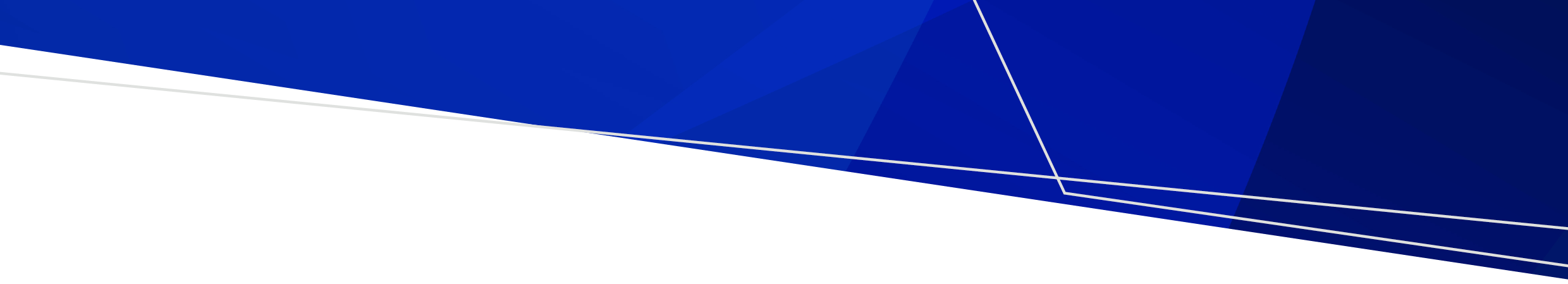 This checklist is for the operators of residential care facilities. It summarises what you need to do to manage cases and outbreaks of any acute respiratory infection, including COVID-19, influenza and respiratory syncytial virus (RSV). For more detail on the actions, see the full guidelines and additional resources available at Acute respiratory infection management in residential care facilities <https://www.health.vic.gov.au/infectious-diseases/acute-respiratory-infection-management-rcf>.Acute respiratory infectionYou should regularly monitor residents for symptoms of an acute respiratory infection and promote self-monitoring by staff. This is to detect respiratory infections early and enable prompt testing and management of symptomatic people.Symptoms of acute respiratory infection may include:New or worsening respiratory symptoms: cough, difficulty breathing, sore throat, runny nose, blocked or stuffy nose.They might also have:headache, muscle aches, fatigue (tiredness), nausea or vomiting and diarrhoea. Loss of smell and taste and loss of appetite can also occurfever (≥37.5°C) can occur but may not be present in older people.In older people, other symptoms may include confusion or an increase in confusion, change in usual behaviour, falling, or worsening of usual illnesses (for example, increasing difficulty breathing in someone with heart failure).Case isolation and staff exclusion periodsCOVID-19: Resident cases should isolate until seven days after a positive test result, and until common symptoms of COVID-19 have resolved. Some residents should isolate for longer as guided by a medical practitioner. Staff should isolate until five days after a positive test result, and until common symptoms of COVID-19 have resolved. Staff should not return to work until seven days after their positive test. See full guidelines for more details.Influenza: Resident cases should isolate, and staff cases should be excluded from work, for five days after symptom onset, and until symptoms have ceased.RSV and other acute respiratory infections: Resident cases should isolate, and staff cases should be excluded from work, until acute symptoms have resolved.Outbreak definitionsCOVID-19 outbreak: two or more residents in the facility test positive to COVID-19 (PCR or RAT) within a 72-hour period.Influenza outbreak: two or more residents in the facility test positive for influenza within a 72-hour period.RSV: outbreak two or more residents in the facility test positive to RSV within a 72-hour period.Other acute respiratory infection outbreak: three or more resident cases of acute respiratory infection (ARI) in the facility within a 72-hour period.Acute respiratory infections, including COVID-19 and influenza, in residential care facilitiesOutbreak management checklistVersion 2.1 – 16 May 2023 (minor update April 2024)Case and outbreak management checklistPage reference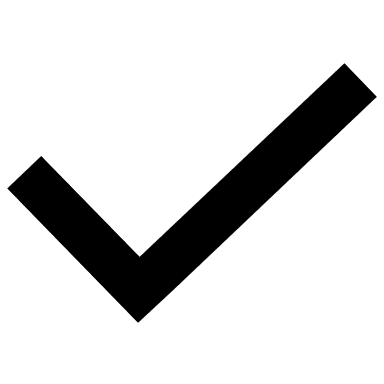 IdentifyIdentify people with symptoms of acute respiratory infection.24, 27Identify if you meet the definition of an outbreak.26, 27Activate your outbreak management plan in response to single case or outbreak.29–33Implement infection control measuresIsolate symptomatic residents. Seek and follow infection prevention and control advice. Cohort symptomatic residents with same diagnosis where practical.29–31 or 38–39Close door to the room of symptomatic residents if safe. Optimise ventilation – See Air quality and ventilation section.12Implement zoning system where practical.16, 30, 38Exclude symptomatic staff from workplace.31Staff must use recommended personal protective equipment (PPE) when caring for symptomatic people, confirmed cases and COVID-19 close contacts. This may include surgical masks or P2/N95 respirators, depending on the infection, and eye protection, gloves and gowns when required.13Ensure symptomatic visitors do not enter the facility. Any essential visitors should be educated on how to safely use the same PPE as recommended for staff.31Provide PPE donning station outside room or as required based on zoning. Determine location and set up PPE doffing station.Display a transmission-based precautions sign outside suspected or confirmed case room.30, 39Reinforce standard precautions (hand hygiene, cough etiquette) and mask-wearing throughout facility.30, 38Ensure availability of alcohol-based hand rub at each bed space and in communal areas.30, 39Display outbreak signage at entrances to facility.32Increase cleaning and disinfecting of high touch surfaces to at least twice a day.19Establish additional staff break areas, encourage physical distancing and taking outside breaks, when possible.16Test unwell residents and staffTest all symptomatic residents and staff using a COVID-19 rapid antigen test (RAT) as soon as possible.27If RAT negative, organise multiplex respiratory PCR testing for symptomatic residents.27Identify isolation / exclusion period once test results knownIsolate residents for the recommended time. Cohort residents with same diagnosis, if needed.30, 38Exclude staff from work for the recommended time.26, 30, 31, 43If COVID-19 identified, manage contactsNote: if the first COVID-19 case in your facility tested positive on a RAT but does not have symptoms and is not a contact of a case, organise a PCR test within 48 hours to confirm the result. While waiting for the PCR result, isolate the case, identify close contacts and social contacts and organise contact testing.34Identify COVID-19 close contacts and social contacts.25Regularly test residents and staff who are close contacts.35, 39, 42Develop plan for close contacts for monitoring for symptoms and regular testing and consider options for quarantine.35Communicate mask wearing policy for resident close contacts in shared areas and if leaving facility.39Implement mask recommendations for any staff who are close contacts.42Recommend testing for staff or residents who are social contacts.35, 36Monitor social contacts for respiratory symptoms. Continue to monitor staff and residents.35, 37Notifications at start of outbreakNotify a resident’s positive RAT. Staff should report their own positive RAT.28Report COVID-19 cases to the Australian Government as required.28Report situations to WorkSafe as required.27Contact the general practitioner (GP) of unwell residents for clinical review.2Notify the Victorian Department of Health / LPHU of an outbreak – recommended for all respiratory outbreaks. Use the online Outbreak Notification Form <https://dhvicgovau.powerappsportals.com/outbreak-notification/>.28Inform families and staff of outbreak.28Provide the LPHU outbreak letter to all residents’ GPs.28Restrictions during outbreaksRestrict movement of staff between areas of facility, wherever possible.31, 41Ensure that only staff who are up-to-date with vaccinations care for unwell residents, whenever possible.31Avoid resident transfers between affected and unaffected areas of facility, and new admissions to affected area of facility, when possible. Re-admit existing residents with appropriate planning and precautions.32Communal activities can occur if physical distancing can be maintained, and ventilation optimised. Consider moving any activities to outdoors where possible and in smaller groups.21, 30, 41Antivirals for COVID-19 or influenzaCheck standing orders or discuss with residents’ GPs whether antivirals should be given for treatment of COVID-19 or influenza.31Check standing orders or discuss with residents’ GPs whether antivirals can or should be given for prevention of influenza infection in residents at risk and unvaccinated staff.31VentilationIncrease fresh air into rooms by opening windows. The door of a confirmed case or unwell resident should be kept closed when safe to do so.12Run bathroom exhaust fans where possible, with bathroom door slightly open.12Optimise ventilation through ventilation systems, as advised by maintenance staff.12Use portable air cleaners/filters if needed to improve areas with poor air flow, if available.12VaccinationRecommend and offer COVID/influenza vaccination to all staff and residents who remain well and who are not up to date with vaccination.11Monitor outbreakMonitor outbreak progress. Regularly monitor for new symptoms in residents and staff, isolate and test symptomatic people. Regularly test COVID-19 close contacts. 33, 44Continue to update the case list daily at the facility. Include both positive and negative test results. Note hospitalised cases.33, 44Residential care facilities should send case lists to the LPHU twice weekly. 33, 44During an outbreak, contact the LPHU for advice as required and notify the LPHU within 24 hours if any deaths occur33, 44If COVID-19 is identified during an outbreak of another virus (for example, influenza or RSV), follow the infection prevention and control guidelines for COVID-19 and manage the COVID-19 contacts – see Section 7.34Declare outbreak overFor COVID-19, declare the outbreak over when there are no new cases in the final round of testing in affected wings/areas, and it is seven days since the most recent positive test. Note: this may be later if advised by the LPHU.47For influenza, RSV or other respiratory viruses, declare the outbreak over when there are no new cases for eight days since the onset of symptoms in the most recent case33ReviewReview your outbreak management plan33, 47Undertake a multidisciplinary debrief to identify lessons learned and ongoing education requirements33, 47Update your outbreak management plan to include learnings from your review, if needed10To receive this document in another format, phone 1300 651 160, using the National Relay Service 13 36 77 if required, or email Communicable Diseases <infectious.diseases@health.vic.gov.au>.Authorised and published by the Victorian Government, 1 Treasury Place, Melbourne.© State of Victoria, Australia, Department of Health, May 2023.ISBN/ISSN number (online/PDF/Word) or (print)Available at Acute respiratory infection management in residential care facilities <https://www.health.vic.gov.au/infectious-diseases/acute-respiratory-infection-management-rcf>